DATOS DE SOLICITANTE:DATOS DE FACTURACIÓN: DATOS DE LA MUESTRA: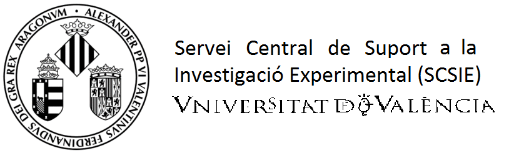 SOLICITUD DE ANÁLISIS POR FAASSolicitante:Departamento:Correo electrónico:Responsable: Departamento:Correo electrónico:Nº de muestras: Identificación:Cantidad muestra (g)Elementos:Breve descripción de la metodología:Nº referencia:Fecha de entrega: